ОГОЛОШЕННЯ про проведення відкритих торгів (з особливостями)Найменування, місцезнаходження та ідентифікаційний код замовника в Єдиному державному реєстрі юридичних осіб, фізичних осіб - підприємців та громадських формувань, його категорія: Державний навчальний заклад «Запорізьке вище професійне училище «Моторобудівник»69081, Україна, Запорізька обл., місто Запоріжжя, вулиця Панфьорова, 146а;Код за ЄДРПОУ: 37648431UA398201720344271003200078744; UA238201720344280003000078744 ДКСУ у м.КиївЮридична особа, яка забезпечує потреби держави або територіальної громадиНазва предмета закупівлі: Столярні вироби (Металопластикові вікна), код CPV за кодом 021:2015 44220000-8 «Столярні вироби» .У місцях, де технічна специфікація містить посилання на конкретні марку чи виробника або на конкретний процес, що характеризує продукт чи послугу певного суб’єкта господарювання, чи на торгові марки, патенти, типи або конкретне місце походження чи спосіб виробництва, вважати вираз  «або еквівалент». Таким чином, вважається, що до кожного посилання додається вираз «або еквівалент».Місце поставки товарів: 69081, Запорізька обл., місто Запоріжжя, вулиця Панфьорова, будинок 146АОчікувана вартість предмета закупівлі: 38500.00  в тому числі ПДВ (у разі якщо учасник є платником ПДВ,)Замовник не приймає до розгляду тендерну пропозицію, ціна якої є вищою, ніж очікувана вартість предмета закупівлі, визначена в оголошенні про проведення відкритих торгів.Строк поставки товару:протягом 7 календарних днів з моменту підписання договору Кінцевий строк подання тендерних пропозицій:13.02.2024 року.Умови оплати: за рахунок бюджетних коштів шляхом безготівкового перерахування грошових коштів на банківський рахунок Постачальника на підставі видаткової накладної.Мова (мови), якою (якими) повинні готуватися тендерні пропозиції:українська мова 9. Розмір мінімального кроку пониження ціни під час електронного аукціону:1% очікуваної вартості предмета закупівлі що складає 385,00 грн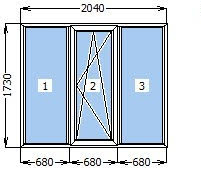 Кількість 4шт.Висота 1730ммШирина 2040 ммВідриваючі частини – на малюнкуПрофіль WR 400 Колір білий Кількість камер – 4 камериМонтажна ширина – 58ммФурнітура:  повортно-ухильна (виробники AXOR або еквівалент)Скління 4-10-4-10-4і - двокамерне з енергозберігаючим покриттям Показник опору теплопередачі не менше ніж 0,7 м2К/Вт – згідно ДБН  В.2.6-31:2021 для ІІ кліматичної зониДодатковий монтажний профіль 2020 мм – 4шт Москітна сітка з крилом 599*1609Відлив :Кількість 4шт.Колір білий Ширина 150 ммДовжина 2040ммБез монтажу